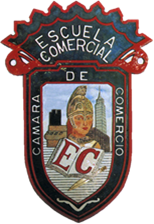 ESCUELA COMERCIAL CÁMARA DE COMERCIOMateria: Métodos de investigación Augusto Comte(Auguste Comte; Montpellier, 1798 - París, 1857) Pensador francés, fundador del positivismo y de la sociología. Con la publicación de su Curso de filosofía positiva(1830-1842), Augusto Comte apadrinó un nuevo movimiento cultural del que sería considerado iniciador y máximo representante: el positivismo. Tal corriente dominaría buena parte del siglo XIX, en polémica y algunas veces en compromiso con la tendencia filosófica antagonista, el idealismo.
Augusto Comte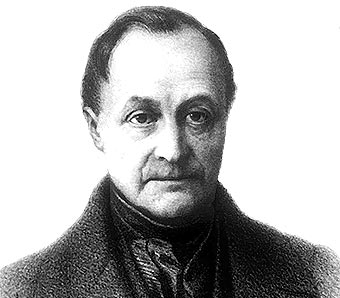 Como todos los grandes movimientos espirituales, el positivismo no se deja fácilmente encasillar en las etiquetas de una definición estricta y precisa. En sentido muy lato, puede decirse que es una revalorización del espíritu naturalista y científico contra las tendencias declarada y abiertamente metafísicas y religiosas del idealismo.BiografíaRompiendo con la tradición católica y monárquica de su familia, Augusto Comte se orientó durante la época de la Restauración hacia el agnosticismo y las ideas revolucionarias. Después de una primera juventud cerrada y rebelde, ingresó en 1814 en la Escuela Politécnica de París, donde, en contacto con las ciencias exactas y la ingeniería, se sintió atraído fuertemente, junto con muchos compañeros de escuela, hacia aquella especie de "revolución de los técnicos" que iba predicando el Conde de Saint-Simon.Disuelta la Escuela Politécnica por el gobierno reaccionario de 1816, Comte, contra la opinión de sus padres, permaneció en París para completar sus estudios de forma autodidacta, ganándose el sustento con clases particulares de matemáticas, que durante casi todo el resto de su vida fueron su fuente principal de ingresos. Desde 1817 se vinculó a Saint-Simon, para el cual trabajó de secretario hasta su ruptura en 1824. Ese año un trabajo de Comte (Plan de los trabajos científicos necesarios para reorganizar la sociedad) fue reprobado por su maestro.El motivo de la discordia era mucho más profundo: Saint-Simon y Comte habían compartido durante largo tiempo el concepto de una reorganización de la sociedad humana a través de la dirección de las ciencias positivas, y formaron conjuntamente el plan de renovar por completo la cultura para elevarla al nivel de tales ciencias; pero Saint-Simon quería pasar de los planes científicos a la organización práctica de aquel "sacerdocio" que habría de dirigir la nueva sociedad, en tanto que Comte no consideraba todavía completos los desarrollos teóricos.La publicación por su cuenta de aquella obra le granjeó la amistad y aprecio de numerosos historiadores, políticos y científicos (François Guizot, Alexander von Humboldt, el duque Albert de Broglie), sintiéndose Comte estimulado para emprender su gran obra, aquella enciclopedia de las ciencias positivas que sería luego el Curso de filosofía positiva (1830-1842). Mientras tanto, sin la aprobación de sus padres, se había unido en matrimonio civil con una joven y cultísima dama de París, mujer de eminentes cualidades intelectuales, enérgica y devota de su marido, pero quizá no tan tierna y sumisa como él hubiera deseado. Precisamente por aquel tiempo (1826-1827) sufrió Comte su primer acceso de locura; los padres hubiesen querido recluirlo, pero su esposa supo retenerlo junto a sí con gran energía y curarlo.Ya repuesto, Comte concentró sus energías en el Curso de filosofía positiva (1830-1842). Habiendo apreciado, bajo la influencia de Saint-Simon, la urgencia del problema social, Comte consagró su esfuerzo a concebir un modo de resolverlo, cerrando la crisis abierta por la Revolución Francesa y sus consecuencias. Halló la respuesta en la ciencia, hacia la que estableció un verdadero culto: el conocimiento objetivo que proporciona la ciencia debía aplicarse a la ordenación de los asuntos políticos, económicos y sociales, superando las ideologías apoyadas en la imaginación, los intereses o los sentimientos.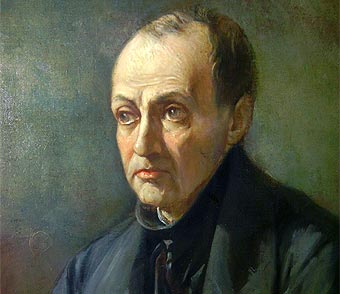 Contra la libertad de pensamiento, origen de la anarquía moral que atribuía a la Revolución, no oponía el dogma religioso o los principios de la tradición, sino la «ciencia positiva» que, al atenerse a los hechos tal como son, proporcionaba según Comte el único punto de apoyo sobre el que se podría edificar un futuro de «orden y progreso». Contrario al individualismo y a la democracia, confiaba en un mundo regido por el saber, en el que productores y banqueros ejercerían una especie de dictadura. Tales ideas, fundamento del pensamiento positivista, tendrían un gran éxito en los países occidentales desde mediados del siglo XIX, proporcionando un credo laico para el mundo del capitalismo liberal y de la industria triunfante.Sin embargo, Comte vivió una vida desgraciada: el exceso de trabajo agravó sus trastornos psicológicos, y acabaría provocando un intento de suicidio y el abandono de su mujer. Su rebeldía y su intransigencia, por otra parte, le impidieron insertarse en el mundo académico. Al tiempo que redactaba el Curso de filosofía positiva, Augusto Comte fundó con antiguos compañeros de la Escuela Politécnica la Asociación Politécnica, destinada a la difusión de las ideas positivistas, y, a pesar de la enorme fama conseguida, no logró nunca una sólida posición oficial; llegó a enseñar en la Escuela Politécnica desde 1832, pero no pudo obtener cátedra en ella, y fue expulsado en 1844.Esta vida agitada, la constante concentración mental, el empeoramiento de las relaciones con su esposa, que terminaron con la separación (1842), y finalmente un nuevo amor senil y compartido sólo a medias por Clotilde Devaux, originaron hacia 1845 una nueva crisis mental, cuyos efectos se advierten en sus últimas obras, el Sistema de política positiva (1851-1854) y el Catecismo Positivista(1852). Esta última, en la que expuso el evangelio de la nueva religión positivista de la humanidad, ofrece matices desconcertantes en muchos aspectos y en su lenguaje.Para fomentar el nuevo espíritu positivista había fundado también, en 1845, una especie de cenáculo en el que se reunían amigos y discípulos, pero este heraldo de la filosofía científica contemporánea había perdido por entonces todo contacto con la ciencia viva de su tiempo, concentrado sólo en sus meditaciones subjetivas. Sólo la ayuda económica de algunos admiradores (como Émile Littré o John Stuart Mill) lo salvó de la miseria. Con todo, lo mejor de su pensamiento, reflejado en el célebre Curso de filosofía positiva (1830-1842), estaba destinado a ejercer una gran influencia sobre las más diversas ramas del conocimiento (filosofía, medicina, historia, sociología) y sobre corrientes políticas diversas (incluyendo el pensamiento reaccionario de Charles Maurras).EL POSITIVISMOConsiste en no admitir como validos científicamente otros conocimientos, sino los que proceden de la experiencia, rechazando, por tanto, toda noción a priori y todo concepto universal y absoluto. El hecho es la única realidad científica, y la experiencia y la inducción, los métodos exclusivos de la ciencia. Por su lado negativo, el positivismo es negación de todo ideal, de los principios absolutos y necesarios de la razón, es decir, de la metafísica. El positivismo es una mutilación de la inteligencia humana, que hace posible, no sólo, la metafísica, sino la ciencia misma. Esta, sin los principios ideales, queda reducida a una nomenclatura de hechos, y la ciencia es una colección de experiencias, sino la idea general, la ley que interpreta la experiencia y la traspasa. Considerado como sistema religioso, el positivismo es el culto de la humanidad como ser total y simple o singular.·         Evolución.El término positivismo fue utilizado por primera vez por el filósofo y matemático francés del siglo XIX Auguste Comte, pero algunos de los conceptos positivistas se remontan al filósofo británico David Hume, al filósofo francés Saint-Simon, y al filósofo alemán Immanuel Kant.Comte eligió la palabra positivismo sobre la base de que señalaba la realidad y tendencia constructiva que él reclamó para el aspecto teórico de la doctrina. En general, se interesó por la reorganización de la vida social para el bien de la humanidad a través del conocimiento científico, y por esta vía, del control de las fuerzas naturales. Los dos componentes principales del positivismo, la filosofía y el Gobierno (o programa de conducta individual y social), fueron más tarde unificados por Comte en un todo bajo la concepción de una religión, en la cual la humanidad era el objeto de culto. Numerosos discípulos de Comte rechazaron, no obstante, aceptar este desarrollo religioso de su pensamiento, porque parecía contradecir la filosofía positivista original. Muchas de las doctrinas de Comte fueron más tarde adaptadas y desarrolladas por los filósofos sociales británicos John Stuart Mill y Herbert Spencer así como por el filósofo y físico austriaco Ernst Mach.·         Comte, Augusto (1798-1857).Filósofo positivista francés, y uno de los pioneros de la sociología. Nació en Montpellier el 19 de enero de 1798. Desde muy temprana edad rechazó el catolicismo tradicional y también las doctrinas monárquicas. Logró ingresar en la Escuela Politécnica de París desde 1814 hasta 1816, pero fue expulsado por haber participado en una revuelta estudiantil. Durante algunos años fue secretario particular del teórico socialista Claude Henri de Rouvroy, conde de Saint-Simon, cuya influencia quedaría reflejada en algunas de sus obras. Los últimos años del pensador francés quedaron marcados por la alienación mental, las crisis de locura en las que se sumía durante prolongados intervalos de tiempo. Murió en París el 5 de septiembre de 1857.Para dar una respuesta a la revolución científica, política e industrial de su tiempo, Comte ofrecía una reorganización intelectual, moral y política del orden social. Adoptar una actitud científica era la clave, así lo pensaba, de cualquier reconstrucción.Afirmaba que del estudio empírico del proceso histórico, en especial de la progresión de diversas ciencias interrelacionadas, se desprendía una ley que denominó de los tres estadios y que rige el desarrollo de la humanidad. Analizó estos estadios en su voluminosa obra Curso de filosofía positiva (6 vols., 1830-1842). Dada la naturaleza de la mente humana, decía, cada una de las ciencias o ramas del saber debe pasar por "tres estadios teoréticos diferentes: el teológico o estadio ficticio; el metafísico o estadio abstracto; y por último, el científico o positivo". En el estadio teológico los acontecimientos se explican de un modo muy elemental apelando a la voluntad de los dioses o de un dios. En el estadio metafísico los fenómenos se explican invocando categorías filosóficas abstractas. El último estadio de esta evolución, el científico o positivo, se empeña en explicar todos los hechos mediante la aclaración material de las causas. Toda la atención debe centrarse en averiguar cómo se producen los fenómenos con la intención de llegar a generalizaciones sujetas a su vez a verificaciones observacionales y comprobables. La obra de Comte es considerada como la expresión clásica de la actitud positivista, es decir, la actitud de quien afirma que tan sólo las ciencias empíricas son la adecuada fuente de conocimiento.Cada uno de estos estadios, afirmaba Comte, tiene su correlato en determinadas actitudes políticas. El estadio teológico tiene su reflejo en esas nociones que hablan del Derecho divino de los reyes. El estadio metafísico incluye algunos conceptos tales como el contrato social, la igualdad de las personas o la soberanía popular. El estadio positivo se caracteriza por el análisis científico o "sociológico" (término acuñado por Comte) de la organización política. Bastante crítico con los procedimientos democráticos, Comte anhelaba una sociedad estable gobernada por una minoría de doctos que empleara métodos de la ciencia para resolver los problemas humanos y para imponer las nuevas condiciones sociales.Aunque rechazaba la creencia en un ser transcendente, reconocía Comte el valor de la religión, pues contribuía a la estabilidad social. En su obra Sistema de Política Positiva (1851-1854; 1875-1877), propone una religión de la humanidad que estimulara una benéfica conducta social. La mayor relevancia de Comte, sin embargo, se deriva de su influencia en el desarrollo del positivismo.·         La Ley de los tres Estados.Según Comte, los conocimientos pasan por tres estados teóricos distintos, tanto en el individuo como en la especie humana. La ley de los tres estados, fundamento de la filosofía positiva, es, a la vez, una teoría del conocimiento y una filosofía de la historia. Estos tres estados se llaman:·         Teológico.Metafísico.Positivo.Estado Teológico:Es ficticio, provisional y preparatorio. En él, la mente busca las causas y los principios de las cosas, lo más profundo, lejano e inasequible. Hay en él tres fases distintas:·         Fetichismo: en que se personifican las cosas y se les atribuye un poder mágico o divino.Politeísmo: en que la animación es retirada de las cosas materiales para trasladarla a una serie de divinidades, cada una de las cuales presenta un grupo de poderes: las aguas, los ríos, los bosques, etc.Monoteísmo: la fase superior, en que todos esos poderes divinos quedan reunidos y concentrados en uno llamado Dios.En este estado, predomina la imaginación, y corresponde a la infancia de la humanidad. Es también, la disposición primaria de la mente, en la que se vuelve a caer en todas las épocas, y solo una lenta evolución puede hacer que el espíritu humano de aparte de esta concepción para pasar a otra. El papel histórico del estado teológico es irremplazable.·         Estado Metafísico:O estado abstracto, es esencialmente crítico, y de transición, Es una etapa intermedia entre el estado teológico y el positivo. En el se siguen buscando los conocimientos absolutos. La metafísica intenta explicar la naturaleza de los seres, su esencia, sus causas. Pero para ello no recurren a agentes sobrenaturales, sino a entidades abstractas que le confieren su nombre de ontología. Las ideas de principio, causa, sustancia, esencia, designan algo distinto de las cosas, si bien inherente a ellas, más próximo a ellas; la mente que se lanzaba tras lo lejano, se va acercando paso a paso a las cosas, y así como en el estado anterior que los poderes se resumían en el concepto de Dios, aquí es la naturaleza, la gran entidad general que lo sustituye; pero esta unidad es más débil, tanto mental como socialmente, y el carácter del estado metafísico, es sobre todo crítico y negativo, de preparación del paso al estado positivo; una especie de crisis de pubertad en el espíritu humano, antes de llegar a la adultes.·         Estado Positivo:Es real, es definitivo. En él la imaginación queda subordinada a la observación. La mente humana se atiene a las cosas. El positivismo busca sólo hechos y sus leyes. No causas ni principios de las esencias o sustancias. Todo esto es inaccesible. El positivismo se atiene a lo positivo, a lo que está puesto o dado: es la filosofía del dato. La mente, en un largo retroceso, se detiene a al fin ante las cosas. Renuncia a lo que es vano intentar conocer, y busca sólo las leyes de los fenómenos.·         EL CARACTER SOCIAL DEL ESPIRITU POSITIVO.El espíritu positivo tiene que fundar un orden social. La constitución de un saber positivo es la condición de que haya un autoridad social suficiente, y esto refuerza el carácter histórico del positivismo.Comte, fundador de la Sociología, intenta llevar al estado positivo el estudio de la Humanidad colectiva, es decir, convertirlo en ciencia positiva. En la sociedad rige también, y principalmente, la ley de los tres estados, y hay otras tantas etapas, de las cuales, en una domina lo militar.Comte valora altamente el papel de organización que corresponde a la iglesia católica; en la época metafísica, corresponde la influencia social a los legistas; es la época de la irrupción de las clases medias, el paso de la sociedad militar a la sociedad económica; es un período de transición, crítico y disolvente; el protestantismo contribuye a esta disolución. Por último, al estado positivo corresponde la época industrial, regida por los intereses económicos, y en ella se ha de restablecer el orden social, y este ha de fundarse en un poder mental y social.·         EL POSITIVISMO Y LA FILOSOFIA.Es aparentemente, una reflexión sobre la ciencia. Después de agotadas éstas, no queda un objeto independiente para la filosofía, sino ellas mismas; la filosofía se convierte en teoría de la ciencia. Así, la ciencia positiva adquiere unidad y conciencia de sí propia. Pero la filosofía, claro es, desaparece; y esto es lo que ocurre con el movimiento positivo del siglo XIX, que tiene muy poco que ver con la filosofía.Pero en Comte mismo no es así. Aparte de lo que cree hacer hay lo que efectivamente hace. Y hemos visto que:1.       Es una filosofía de la historia (la ley de los tres estados).Una teoría metafísica de la realidad, entendida con caracteres tan originales y tan nuevos como el ser social, histórica y relativa.Una disciplina filosófica entera, la ciencia de la sociedad; hasta el punto de que la sociología, en manos de los sociólogos posteriores, no ha llegado nunca a la profundidad de visión que alcanzó en su fundador.Este es, en definitiva, el aspecto más verdadero e interesante del positivismo, el que hace que sea realmente, a despecho de todas las apariencias y aun de todos los positivistas, filosofía.·         EL SENTIDO DEL POSITIVISMO.Esta ciencia positiva es una disciplina de modestia; y esta es su virtud. El saber positivo se atiene humildemente a las cosas; se queda ante ellas, sin intervenir, sin saltar por encima para lanzarse a falaces juegos de ideas; ya no pide causas, sino sólo leyes. Y gracias a esta austeridad logra esas leyes; y las posee con precisión y con certeza.Una y otra vez vuelve Comte, del modo más explícito, al problema de la historia, y la reclama como dominio propio de la filosofía positiva. En esta relación se da el carácter histórico de esta filosofía, que puede explicar el pasado enteroEL NEOPOSITIVISMO Y LA FILOSOFÍA ANALÍTICA            Esta corriente cobró un gran auge en el s. XX, sobre todo en el área anglosajona, llegando a ser considerada como la única filosofía verdadera y la única válida para la época contemporánea.  Bajo el nombre de movimiento analítico se desarrollan distintas concepciones filosóficas, como el neopositivismo y el neoempirismo que, aun manteniendo posiciones opuestas en algunos puntos, mantienen en común los siguientes rasgos.-Una crítica a la metafísica al no considerarla como saber absoluto.- Una actitud filosófica con una marcada tendencia empirista al intentar introducir los resultados de la investigación científica experimental en los esquemas del pensamiento lógico.-Un análisis exhaustivo del lenguaje como método y tarea específicos de la filosofía.  Este  análisis no se justifica del mismo modo en las diversas corrientes, ya que no profesan una distinta concepción del mismo.-Concepción de la filosofía como saber no-sustantivo, es decir, no positivo, o sea, como simple preparación para la ciencia.	COPIAR AL CUADERNO LAS SIGUIENTES PREGUNTAS1. ¿En que consiste el positivismo? Consiste en una doctrina de pensamiento filosófico conectado con el avance de la ciencia durante el siglo XlX, la cual divulga que el verdadero conocimiento es aquel obtenido por medio de la experiencia, por lo tanto es verificable, a través de la aplicación del método científico. Por lo tanto con lleva a nuevos conocimientos los cuales pueden ser utilizados para el bienestar del hombre y el progreso de su sociedad.2. ¿En que se basa el pensamiento de Augusto Comte? Su pensamiento está basado en afirmar que todo enunciado o proposición que no se corresponda al simple testimonio de un hecho, no encierra ningún sentido real e inteligible.3. ¿Cuales son los tres estados fundamentales según Comte y en que consiste cada uno?- Primer Estado Teológico: "Este estado en el que predomina la imaginación, corresponde a la infancia de la humanidad".  Consiste en que la necesidad de dar una explicación a los eventos y fenómenos lleva a una respuesta de que son consecuencias de la acción de causas trascendentales.- Segundo Estado Metafísico: Se sustituyen las causas/acciones trascendentales por entidades y esencias, propias de los fenómenos y abstractos. Es un estado transitorio, puente de paso hacia el estado científico - positivo, que es el definitivo según Comte.- Tercer Estadio Positivo: Se abandona el propósito de lograr una explicación última de la naturaleza, para atenerse a los hechos y a la formulación de las leyes que los coordinan.4. ¿Cómo influencio la Ilustración en el positivismo?Tuvo influencia por medio de la división que se dio durante esa época donde la religión fue separada de la razón y la ciencia, dándole paso a un pensamiento mas objetivo al ser humano.5. ¿Cómo se podía llegar a una sociedad ideal según Comte?Según el quien dominara la sociedad debía conocer las necesidades de orden y progreso de la sociedad en el presente, además de su historia. El consideraba que el orden y el progreso permitiría evitar los peligros de dos formas de orden social: las revoluciones y las monarquíasGrupos: 52-B  Semana: del 4 al 8 de Diciembre.                           Prof. Andrés Méndez Escorza